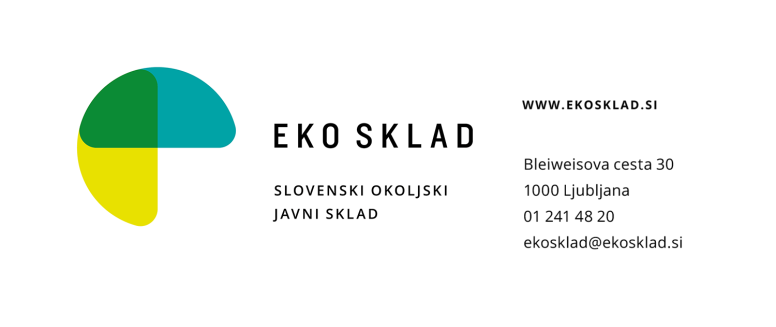 POROČILO O UPRAVIČENI PORABI PREDPLAČILA/VMESNEGA IZPLAČILA (ustrezno označite)Javni razpis NVO23 za sofinanciranje projektov nevladnih organizacij na področju podnebnih spremembVmesno poročilo pripravite tako, da predhodno poročilo o porabi predplačila dopolnite z napredkom v poročevalskem obdobju. Iz poročila naj jasno izhaja, na katero obdobje se določena vsebina nanaša.  Pogodbe o zaposlitviAneksi ali sklepi za delo na projektu (v primeru, ko delo na projektu ni opredeljeno že v pogodbi)Evidence opravljenega dela zaposlenih na projektu (mesečne časovnice)Plačilne liste zaposlenihDokazila o plačilu (kopije izpiska iz TRR ali izpis iz e-bančnega sistema)Stroški za službena potovanja:Potni nalogi, iz katerega je razvidna oseba, ki potuje, službena pot in razlog zanjoKopije računov za stroške, ki se uveljavljajo s potnim nalogom (npr. vozovnice, potrdila o prevozih, račun za parkirnino, računi za hotel, poročilo o službeni poti, ipd.)Dokazila o plačilu (kopija izpiska iz TRR ali izpis iz e-bančnega sistema)Stroški povračil prostovoljcem:Dogovori o organiziranem prostovoljnem deluDruga morebitna dokazila (npr. plačilni nalogi za povračila prostovoljcem)Dokazila za študentsko delo:Evidenca opravljenega dela študentov na projektu (mesečne časovnice)Računi študentskega servisaDokazila o plačilu (kopije izpiska iz TRR ali izpis iz e-bančnega sistema)Ostalo:Dokumentacija v okviru morebitnega postopka oddaje javnega naročila oziroma opredelitev načina izbire izvajalcaRačuni oziroma podjemne ali avtorske pogodbeDokazila o plačilu (npr. kopije izpiska iz TRR ali izpis iz e-bančnega sistema)Oseba, pooblaščena za zastopanje upravičenca, s podpisom izjave potrjujem, da podatki in dokumenti v tem poročilu ter v vseh njegovih prilogah dajejo natančen opis trenutnega stanja projekta. Pri tem izjavljam, da: so bile vse aktivnosti izvedene v skladu s sklenjeno pogodbo o sofinanciranju;da prihodki na projektu niso nastali oziroma da smo o njih ustrezno poročali;so vsi stroški, ki izhajajo iz priloženih dokumentov, dejansko nastali in bili plačani s strani upravičenca ali projektnega partnerja;so bili upoštevani predpisi o javnih naročilih, še posebej splošna načela glede rabe javnih sredstev inso vsi računi in računovodske listine enake dokazne vrednosti ter druga spremljajoča dokumentacija razpoložljiva;vodimo ločeno računovodsko/knjigovodsko analitično evidenco o projektu;za iste upravičene stroške, ki so predmet sofinanciranja v tem razpisu, nismo in ne bomo pridobili sredstev iz drugih javnih virov (sredstev evropskega, državnega ali lokalnega proračuna);da bomo hranili dokumentacijo o projektu na matični lokaciji najmanj do treh let po zadnjem izplačilu sredstev oziroma o vsaki spremembi lokacije ustrezno poročali;  da dovoljujemo pooblaščenim osebam na Eko skladu vpogled, kopiranje, uporabo podatkov, ki so vezani na projekt (tudi podatke zaposlenih na projektu) inse zavedamo, da je predložitev neresničnih podatkov v poročilu in na zahtevku za izplačilo kaznivo dejanje po Kazenskem zakoniku Republike Slovenije in bo v skladu s kazenskim pravom Republike Slovenije preganjano.Naslov in akronim projektaNaslov in akronim projektaAkronim projektaAkronim projektaPolni naslov projektaPolni naslov projektaPolni naslov projektaPolni naslov projektaŠtevilka pogodbe o sofinanciranju:Številka pogodbe o sofinanciranju:Trajanje projektaTrajanje projektaDatum prvih in zadnjih izdatkovDatum začetka projekta:     DD / MM / LLLL                      Datum zaključka projekta:     DD / MM / LLLL          Datum prvih in zadnjih izdatkovDatum začetka projekta:     DD / MM / LLLL                      Datum zaključka projekta:     DD / MM / LLLL          Datum prvih in zadnjih izdatkovDatum začetka projekta:     DD / MM / LLLL                      Datum zaključka projekta:     DD / MM / LLLL          Datum prvih in zadnjih izdatkovDatum začetka projekta:     DD / MM / LLLL                      Datum zaključka projekta:     DD / MM / LLLL          Datum prvih in zadnjih izdatkovDatum začetka projekta:     DD / MM / LLLL                      Datum zaključka projekta:     DD / MM / LLLL          Datum prvih in zadnjih izdatkovDatum začetka projekta:     DD / MM / LLLL                      Datum zaključka projekta:     DD / MM / LLLL          Proračun projekta in znesek sofinanciranjaProračun projekta in znesek sofinanciranjaProračun projekta in znesek sofinanciranjaProračun projekta in znesek sofinanciranjaProračun projekta in znesek sofinanciranjaProračun projekta in znesek sofinanciranjaSkupna vrednost projekta:00.000,00 EURSkupna vrednost projekta:00.000,00 EURSkupni nastali upravičeni stroški projekta:00.000,00 EURSkupni nastali upravičeni stroški projekta:00.000,00 EURZnesek predplačila/vmesnega izplačila (ustrezno označite) Eko sklada:00.000,00 EURZnesek predplačila/vmesnega izplačila (ustrezno označite) Eko sklada:00.000,00 EURSplošni podatki o upravičencuSplošni podatki o upravičencuSplošni podatki o upravičencuSplošni podatki o upravičencuSplošni podatki o upravičencuSplošni podatki o upravičencuPolni naziv organizacijeNaslov sedeža(ulica in hišna številka, poštna številka in pošta)Kontaktna osebaSpletna stran projekta (če obstaja)E-mailTelefonTelefonSplošni podatki o projektnem partnerju št. ___Splošni podatki o projektnem partnerju št. ___Splošni podatki o projektnem partnerju št. ___Splošni podatki o projektnem partnerju št. ___Splošni podatki o projektnem partnerju št. ___Splošni podatki o projektnem partnerju št. ___Polni naziv organizacijeNaslov sedeža(ulica in hišna številka, poštna številka in pošta)Splošni podatki o projektnem partnerju št. ___Splošni podatki o projektnem partnerju št. ___Splošni podatki o projektnem partnerju št. ___Splošni podatki o projektnem partnerju št. ___Splošni podatki o projektnem partnerju št. ___Splošni podatki o projektnem partnerju št. ___Polni naziv organizacijeNaslov sedeža(ulica in hišna številka, poštna številka in pošta)1VSEBINSKO POROČILO O IZVEDENIH AKTIVNOSTIH PO DELOVNIH SKLOPIHSklop _____Naziv sklopaNaziv sklopaOpis predvidenih aktivnosti (do 4.000 znakov)Opis predvidenih aktivnosti (do 4.000 znakov)Opis predvidenih aktivnosti (do 4.000 znakov)Opišite dosedanje izvedene aktivnosti v okviru delovnega sklopa in morebitne spremembe glede na načrt aktivnosti, ki je bil priložen prijavnici. Navedite dosežene rezultate.Opišite dosedanje izvedene aktivnosti v okviru delovnega sklopa in morebitne spremembe glede na načrt aktivnosti, ki je bil priložen prijavnici. Navedite dosežene rezultate.Opišite dosedanje izvedene aktivnosti v okviru delovnega sklopa in morebitne spremembe glede na načrt aktivnosti, ki je bil priložen prijavnici. Navedite dosežene rezultate.Organizacija, odgovorna za izvedbo:Organizacija, odgovorna za izvedbo:Naziv upravičenca ali projektnega partnerjaSklop _____Naziv sklopaNaziv sklopaOpis izvedenih aktivnosti (do 4.000 znakov)Opis izvedenih aktivnosti (do 4.000 znakov)Opis izvedenih aktivnosti (do 4.000 znakov)Opišite dosedanje izvedene aktivnosti v okviru delovnega sklopa in morebitne spremembe glede na načrt aktivnosti, ki je bil priložen prijavnici. Navedite dosežene rezultate.Opišite dosedanje izvedene aktivnosti v okviru delovnega sklopa in morebitne spremembe glede na načrt aktivnosti, ki je bil priložen prijavnici. Navedite dosežene rezultate.Opišite dosedanje izvedene aktivnosti v okviru delovnega sklopa in morebitne spremembe glede na načrt aktivnosti, ki je bil priložen prijavnici. Navedite dosežene rezultate.Organizacija, odgovorna za izvedbo:Organizacija, odgovorna za izvedbo:Naziv upravičenca ali projektnega partnerjaSklop _____Naziv sklopaNaziv sklopaOpis izvedenih aktivnosti (do 4.000 znakov)Opis izvedenih aktivnosti (do 4.000 znakov)Opis izvedenih aktivnosti (do 4.000 znakov)Opišite dosedanje izvedene aktivnosti v okviru delovnega sklopa in morebitne spremembe glede na načrt aktivnosti, ki je bil priložen prijavnici. Navedite dosežene rezultate.Opišite dosedanje izvedene aktivnosti v okviru delovnega sklopa in morebitne spremembe glede na načrt aktivnosti, ki je bil priložen prijavnici. Navedite dosežene rezultate.Opišite dosedanje izvedene aktivnosti v okviru delovnega sklopa in morebitne spremembe glede na načrt aktivnosti, ki je bil priložen prijavnici. Navedite dosežene rezultate.Organizacija, odgovorna za izvedbo:Organizacija, odgovorna za izvedbo:Naziv upravičenca ali projektnega partnerjaSklop BSpremljanje in vrednotenje projektnih aktivnostiSpremljanje in vrednotenje projektnih aktivnostiSpremljanje in vrednotenje projektnih aktivnostiSpremljanje in vrednotenje projektnih aktivnostiSpremljanje in vrednotenje projektnih aktivnostiOpis izvedenih aktivnosti (do 4.000 znakov)Opis izvedenih aktivnosti (do 4.000 znakov)Opis izvedenih aktivnosti (do 4.000 znakov)Opis izvedenih aktivnosti (do 4.000 znakov)Opis izvedenih aktivnosti (do 4.000 znakov)Opis izvedenih aktivnosti (do 4.000 znakov)Opišite dosedanje izvedene aktivnosti v okviru delovnega sklopa in morebitne spremembe glede na načrt aktivnosti, ki je bil priložen prijavnici. V tabeli Kazalniki napredka projekta navedite kazalnike, ki ste jih že dosegli.Opišite dosedanje izvedene aktivnosti v okviru delovnega sklopa in morebitne spremembe glede na načrt aktivnosti, ki je bil priložen prijavnici. V tabeli Kazalniki napredka projekta navedite kazalnike, ki ste jih že dosegli.Opišite dosedanje izvedene aktivnosti v okviru delovnega sklopa in morebitne spremembe glede na načrt aktivnosti, ki je bil priložen prijavnici. V tabeli Kazalniki napredka projekta navedite kazalnike, ki ste jih že dosegli.Opišite dosedanje izvedene aktivnosti v okviru delovnega sklopa in morebitne spremembe glede na načrt aktivnosti, ki je bil priložen prijavnici. V tabeli Kazalniki napredka projekta navedite kazalnike, ki ste jih že dosegli.Opišite dosedanje izvedene aktivnosti v okviru delovnega sklopa in morebitne spremembe glede na načrt aktivnosti, ki je bil priložen prijavnici. V tabeli Kazalniki napredka projekta navedite kazalnike, ki ste jih že dosegli.Opišite dosedanje izvedene aktivnosti v okviru delovnega sklopa in morebitne spremembe glede na načrt aktivnosti, ki je bil priložen prijavnici. V tabeli Kazalniki napredka projekta navedite kazalnike, ki ste jih že dosegli.Kazalniki napredka projekta Kazalniki napredka projekta Kazalniki napredka projekta Kazalniki napredka projekta Kazalniki napredka projekta Kazalniki napredka projekta Naziv kazalnika (po potrebi dodajte vrstice)Naziv kazalnika (po potrebi dodajte vrstice)Ciljna vrednostDosedanja dosežena vrednostOznaka sklopaDatum izvedbeDD / MM / LLLLDD / MM / LLLLDD / MM / LLLLDD / MM / LLLLDD / MM / LLLLDD / MM / LLLLSklop CKomuniciranje in širjenje rezultatov projektaOpis izvedenih aktivnosti (do 4.000 znakov)Opis izvedenih aktivnosti (do 4.000 znakov)Opišite dosedanje izvedene aktivnosti v okviru delovnega sklopa in morebitne spremembe glede na načrt aktivnosti, ki je bil priložen prijavnici. Navedite dosežene rezultate.Opišite dosedanje izvedene aktivnosti v okviru delovnega sklopa in morebitne spremembe glede na načrt aktivnosti, ki je bil priložen prijavnici. Navedite dosežene rezultate.2FINANČNO POROČILO O UPRAVIČENI PORABI PREDPLAČILA/VMESNEGA IZPLAČILA (ustrezno označite)Pazljivo izpolnite vse finančne obrazce, ki so pripravljeni v priloženih datotekah (xls). Vsi finančni obrazci (1, 2, 3 in 4) so obvezne sestavine poročila o upravičeni porabi predplačila/vmesnega izplačila in jih je potrebno priložiti. Pooblaščena oseba prijavitelja mora s podpisom in žigom potrditi resničnost podatkov na vsakem obrazcu posebej. V primeru napak se upoštevajo zneski v povzetku finančnega poročila (obrazec 1).V proračun morajo biti vključeni vsi do sedaj nastali stroški projekta in opredeljeni v skladu z navodili in pogoji v razpisni dokumentaciji in v skladu s predloženim finančnim načrtom projektne prijavnice. Vnašajte le v polja, ki niso obarvana, sistem bo preostale vrednosti izračunal samodejno. Vsi stroški naj bodo zaokroženi na najbližji evro. Pri vsakem strošku v poročevalskem obdobju vpišete nov strošek na način, da predhodno poročilo dopolnite z novim stroškom v poročevalskem obdobju in ga ustrezno označite.V obrazcu 1 navedite skupne zneske tako upravičenih kot tudi vseh ostalih (neupravičenih) stroškov projekta.V obrazce 2, 3 in 4 vnašajte le upravičene stroške, pri čemer bodite posebej pozorni, kdaj je potrebno vpisati bruto in kdaj neto vrednost.Kategorije upravičenih in neupravičenih stroškov ter potrebna dokazila so podrobneje opredeljena v razpisni dokumentaciji.Pazljivo izpolnite vse finančne obrazce, ki so pripravljeni v priloženih datotekah (xls). Vsi finančni obrazci (1, 2, 3 in 4) so obvezne sestavine poročila o upravičeni porabi predplačila/vmesnega izplačila in jih je potrebno priložiti. Pooblaščena oseba prijavitelja mora s podpisom in žigom potrditi resničnost podatkov na vsakem obrazcu posebej. V primeru napak se upoštevajo zneski v povzetku finančnega poročila (obrazec 1).V proračun morajo biti vključeni vsi do sedaj nastali stroški projekta in opredeljeni v skladu z navodili in pogoji v razpisni dokumentaciji in v skladu s predloženim finančnim načrtom projektne prijavnice. Vnašajte le v polja, ki niso obarvana, sistem bo preostale vrednosti izračunal samodejno. Vsi stroški naj bodo zaokroženi na najbližji evro. Pri vsakem strošku v poročevalskem obdobju vpišete nov strošek na način, da predhodno poročilo dopolnite z novim stroškom v poročevalskem obdobju in ga ustrezno označite.V obrazcu 1 navedite skupne zneske tako upravičenih kot tudi vseh ostalih (neupravičenih) stroškov projekta.V obrazce 2, 3 in 4 vnašajte le upravičene stroške, pri čemer bodite posebej pozorni, kdaj je potrebno vpisati bruto in kdaj neto vrednost.Kategorije upravičenih in neupravičenih stroškov ter potrebna dokazila so podrobneje opredeljena v razpisni dokumentaciji.Komentarji na finančno poročiloNavedite in pojasnite odstopanja med do sedaj realiziranimi in načrtovanimi stroški projekta ter navedite morebitne druge komentarje in pojasnila v zvezi s finančnim poročilom.SEZNAM PRILOGSeznam vsebinskih prilog (dokazila o izvedenih aktivnostih – pri vsakem dokazilu v oklepaju navedite oznako delovnega sklopa)Seznam finančnih prilog (dokazila za izkazovanje stroškov po kategorijah upravičenih stroškov v skladu z razpisno dokumentacijo – iz vsakega dokazila mora biti razviden naziv plačnika, tj. upravičenca ali projektnega partnerja)Stroški osebja na projektuStroški za izvajanje projekta3IZJAVA OB PREDLOŽITVI POROČILAKraj in datum:                     Žig(če ne poslujete z žigom, to navedite)Oseba, pooblaščena za zastopanje upravičenca:(ime in priimek, podpis)